GEREFORMEERDE KERK WAPADRANTSONDAG 6 MAART 2016 (DOOP)TEKSGEDEELTE: Romeine 8:18-30TEMA: WYS DIE BEELD VAN GODEk deel graag die Woord van die Here vanoggend met julle uit Paulus se brief aan die Romeine hoofstuk 8. Ons lees van vers 18-30.Lees Romeine 8:18-30InleidingWat ‘n aangrypende gedeelte!Wat ‘n heerlike boodskap: ja, ons kry swaar. Ja, die lewe en die hele skepping is stukkend as gevolg van die sondeval. Maar die uitkoms is oppad. Jesus Christus het die prys klaar betaal. En net soos die skepping sien ons met gespanne verwagting uit dat hierdie werklikheid waar word: wanneer alles voltooi word en die ewige heerlikheid saam met God aanbreek.Dit gee ons groot troos en ‘n lewende hoop.Maar nou eindig hierdie gedeelte met ‘n belangrike perspektief in vers 28-29 waar Paulus skryf:Ons weet dat God alles ten goede laat meewerk vir dié wat Hom liefhet, dié wat volgens sy besluit geroep is.Dié wat Hy lank tevore verkies het, het Hy ook bestem om gelykvormig te wees aan die beeld van sy Seun, sodat sy Seun baie broers kan hê van wie Hy die Eerste is. Dis ‘n belangrike perspektief: Jesus is die Seun van God.Hy is die beeld van God.En deur sy verlossingswerk maak Hy my en jou sy broers en susters – gelykvormig aan sy beeld. Gelykvormig aan die beeld van God drie-enig.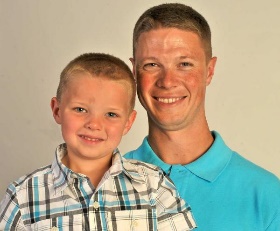 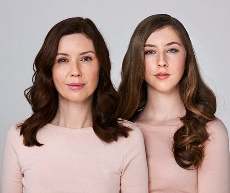 Nnou het ons het ‘n uitdrukking in Afrikaans wat sê: 	Die appel val nie ver van die boom af nie...Hiermee sê ons gewoonlik dat die seun soos sy pa is... ...of dat die dogter soos haar ma is. Dit is ‘n aanduiding van ‘n erkende feit: ‘n kind is dikwels net soos sy pa of soos haar ma: geneties erf jy dieselfde gesigvorm, liggaamsbou, haarkleur (of gebrek aan hare soms!) Dikwels is dit ook duidelik dat die seun of dogter ook dieselfde tipe persoonlikheid, gawes en talente het as wat die pa of ma het. Daarom sê ons dat jy die pa of ma dikwels kan sien deur na die seun of dogter te kyk. Die appel val nie ver van die boom af nie...Maar dink ons genoeg daaraan – en maak ons genoeg werk daarvan dat dieselfde ook gesê moet kan word van ons en ons hemelse Vader? Gemaak om die beeld van God te vertoonVan die begin af toe die Here die mens in die paradys gemaak het, het Hy ‘n besondere en spesifieke plan gehad. Natuurlik is dit so met sy hele skepping: die Here het dit wat Hy gemaak het, nie sommer maar net gemaak nie. Nee: vir elke skepsel het Hy ‘n besondere doel voor oë gehad. Ook vir die mens – as die kroon van sy skepping – is dit waar. Van al die skepsels van die Here het Hy net in die mens sy eie lewensasem ingeblaas. So: reg van die begin af was die mens ekstra spesiaal vir die Here. En het Hy ‘n ekstra spesiale plan met die mens gehad.In Genesis 1:26 lees ons dat die Here sê:Kom Ons maak die mens as ons verteenwoordiger, ons beeld, sodat hy kan heers oor die vis in die see, die voëls in die lug, die mak diere, die wilde diere en al die diere wat op die aarde kruip.    En toe blaas Hy sy eie lewensasem in die mens in (so lees ons in Genesis 2:7). Nie een van die ander skepsele is só gemaak nie. Nie een van die ander skepsele het daarom ook so ‘n besondere plek en doel as wat die mens het nie. Ek en jy is gemaak met die beeld van God as “werkplan.” En dit is ook een van ons belangrike doel in die lewe om hierdie beeld van God in ons lewe te vertoon. Wat beteken dit om na die beeld van God gemaak te wees?Net soos God, is ons geestelike wesens: ons het ‘n gees/siel, ons gees is onsterflik;Ons is intellektueel: ons kan dink, redeneer en probleme oplos;Ons leef in verhoudings met ander: ons het onder meer die kapasiteit om ware liefde te gee en te ontvang;Ons het ‘n morele bewussyn: ons kan onderskei tussen reg en verkeerd.In hierdie (en sekerlik nog meer – as ons mooi gaan dink hieroor) eienskappe is ons gemaak na die beeld van God.2. Christus herstel die beeld van GodMaar die hartseer van die saak is dat hierdie beeld van God – wat ons veronderstel is om te vertoon in ons lewe – is beskadig en skeefgetrek deur die sonde. In plaas daarvan dat ons die beeld van God vertoon, is daar allerlei ander beelde wat ons eerder in ons lewe voorhou: die beeld van myself (dit wat ek wil hê en wat vir my lekker is), die beeld van ander (afgode wat ek najaag en soos wie ek eerder wil wees) ensomeer. En dit is een van die redes waarvoor God sy Seun gestuur het: om die verlossing van die mens uit die sonde en die herstel van sy beeld in die mens te bewerk. Hoe behoort die beeld van God in my en jou te lyk? Soos Christus.In 2 Korintiërs 4:4 skryf Paulus oor die evangelie:..Dit is die evangelie van die heerlikheid van Christus, wat die beeld van God is...[“Beeld” het hier in die Grieks die betekenis van iets wat die afbeelding, die weergawe is van ‘n prototipe waarvandaan dit kom en waarvan dit die essensie deel.]In Kolossense 1:15 skryf hy:	Die Seun is die beeld van God, van God wat self nie gesien kan word nie...[“Beeld het hier die betekenis van ‘n weergawe of ‘n kopie. Christus is die perfekte weergawe van God...]In Hebreërs 1:3 staan daar:...Uit Hom straal die heerlikheid van God en Hy is die ewebeeld van die wese van God. Hy hou alle dinge deur sy magswoord in stand...[Die “ewebeeld van die wese van God” het hier die betekenis van ‘n presiese reproduksie van die ware aard en essensie van God.]In alle opsigte is Christus dus die perfekte beeld van God. Hy, wat die perfekte, eersgebore Seun van die Vader is, het sy goddelikheid alles afgelê, sodat elkeen wat glo nie verlore mag gaan nie, maar die ewige lewe kan hê. Hy het dit ook gedoen sodat die beeld van Hom en die Vader in my en jou herstel kan word – en sodat ons hierdie beeld meer en meer kan vertoon in ons lewe. Daarom leer Hy my en jou (deur sy Woord en Gees) om hierdie beeld meer en meer ook in ons lewe na vore te bring. As jy wil weet hoe lyk God en wat is die beeld van Hom wat in jou lewe sigbaar moet word, kyk na Christus. Modelleer jou lewe op dié van Hom – en die beeld van God sal meer en meer sigbaar word in jou.   3. Waar val ek en jy?Nou is die vraag: hoe ernstig is ek en jy daaroor dat dit in alles moet sigbaar wees dat die appel werklik nie ver van die boom af val nie – wanneer dit gaan oor my en die Here?Baie mense is vandag nog gesteld op hulle afkoms, op familiename, op hulle families en gesinne. En hulle laat dit nie goedsmoeds slegsê of afkraak nie. Baie hofsake vandag gaan oor naamskendig en laster: ons is nogal gesteld op wie ons is en waar ons vandaan kom. Jy sê nie sommer iets slegs van iemand se ma of pa of familie – of sy kinders nie: want die meeste mense verdedig hulle geliefdes met mag en mening.Maar die Naam en beeld van die Here dan? Ons afkoms as sy kinders dan? Die eer van sy Naam – wat ook ten diepste ons eer is? Wat daarvan? Hoeveel nougesette aandag gee ons nog daaraan? Hoeveel van die herstelde beeld van die Here kom in my en jou lewe na vore?Ek en jy is nie gemaak om maar net te lewe en te oorleef nie. Dit is hoe die diere en die plante leef. Ek en jy is anders: ons is spesiaal. Ons is gemaak met ‘n baie spesiale doel: en dit is om God te eer deur die beeld van Hom wat ons in ons lewe dra.Hoe doen ek dit? Hoe dra ek die beeld van die Here in my lewe?Deur meer en meer soos Hy te word – soos Jesus met sy voorbeeld vir ons gewys het. Hy leer ons immers (Matteus 5:48):	Wees julle dan volmaak soos julle hemelse Vader volmaak is.Hoe kan ek volmaak soos die Here wees?Deur letterlik in alles in my lewe te streef daarna om soos Hy te wees. En dit begin by my gehoorsaamheid aan sy Woord en wet. En dan nie op ‘n negatiewe manier waarin ek die minimum probeer doen – net probeer om nie dit of nie dat te doen sodat ek nie in die moeilikheid sal kom nie. Nee, dit gaan oor ‘n totale positiewe benadering in my lewe waar ek myself letterlik in alles afvra (nadat ek die Here in sy Woord geraadpleeg het): wat wil die Here hê? Wat sou Jesus in hierdie presiese omstandighede gedoen het?SlotMet my en jou moet dit al meer so word soos ons daarvan lees in Galasiërs 2:20 waar Paulus skryf:...ek is saam met Christus gekruisig, en nou is dit nie meer ek wat lewe nie, maar Christus wat in my lewe.      Wanneer ons só die (herstelde) beeld van God in ons lewe dra, leef ons volgens die doel waarvoor Hy ons aanvanklik geskape het. Dan begin ons lewe werklik sin maak. Amen.